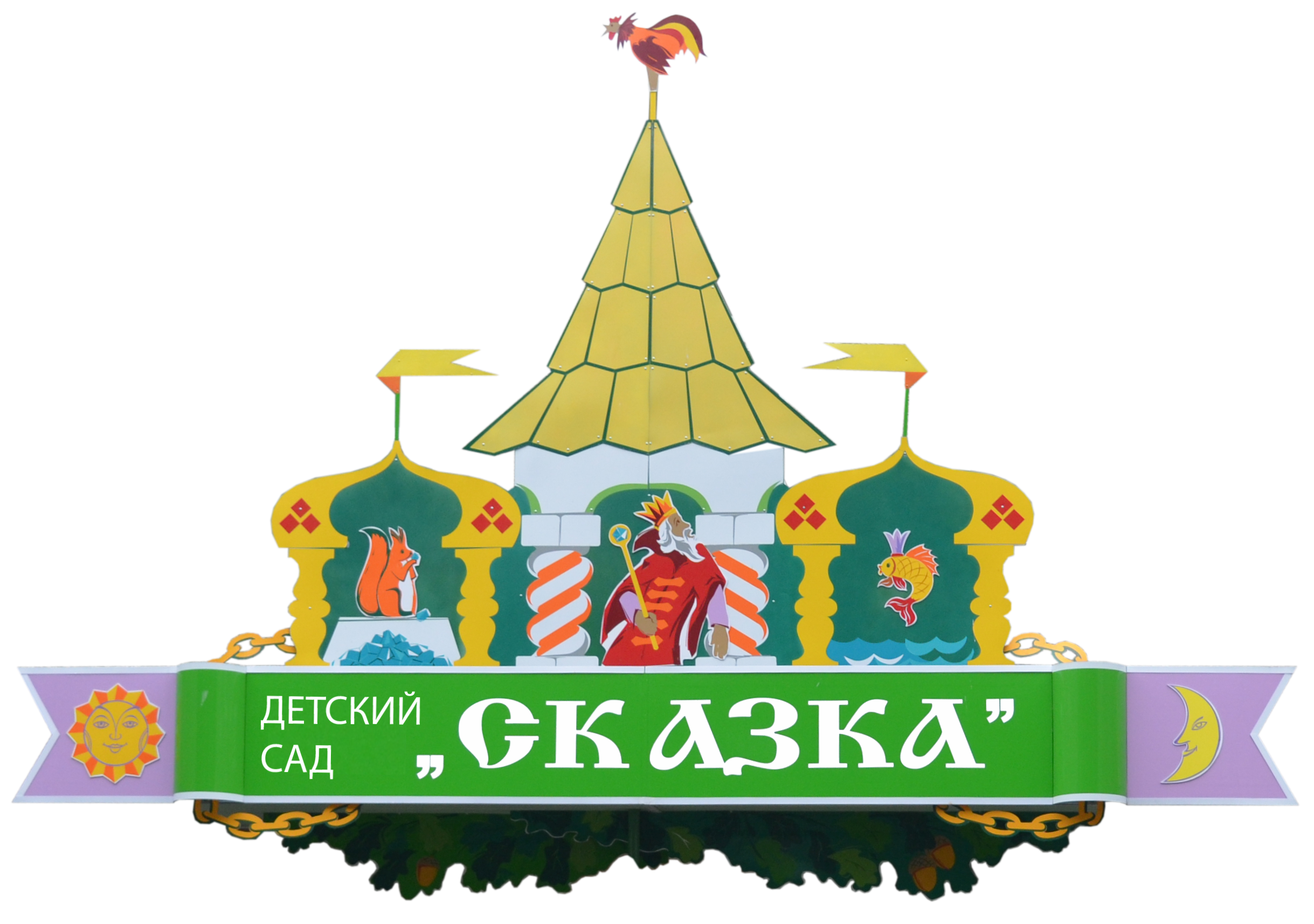 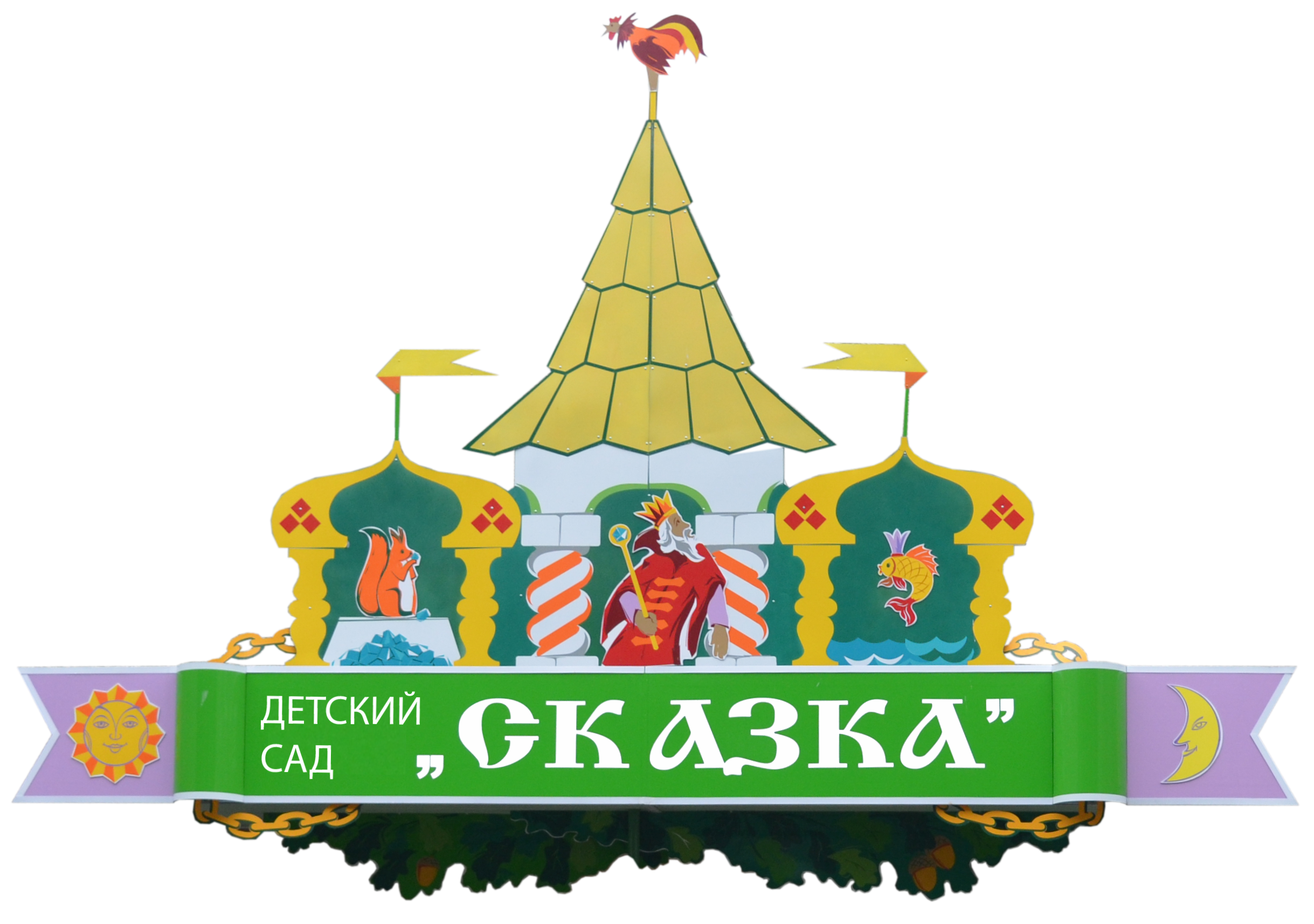 СЦЕНАРИЙ    социального видеоролика по профилактике детского дорожно-транспортного травматизмав подготовительной к школе группе«Правила дорожные знать каждому положено!»                                                                                 автор: Сапрыкина В.Ф.,                                                                  старший воспитатель с. Шипуново - 2020Цель: формировать у детей культуру безопасного поведения на дороге.Задачи:1. Закрепить представления детей о светоотражаемых элементах на одежде, пешеходном переходе, правилах езды в автомобиле, на велосипеде. Профилактика детского дорожно-транспортного травматизма.2. Расширить знания детей о правилах безопасного, культурного поведения на дорогах.Участники: дети подготовительной группы, воспитателиОборудование: костюм Бабы Яги, автомобиль, велосипед, костюм и защита велосипедиста, детское автокресло, светоотражаемые элементы одежды, музыка. СЦЕНАРИЙДети (все): Приветствуем Вас! Мы воспитанники детского сада «Сказка» села Шипуново! Вместе мы хотим показать, как изучаем правила дорожного движения!Миша.  Все люди, и большие, и маленькие, как только выйдут на улицу, сразу становятся не просто людьми, а участниками дорожного движения. Это и пешеходы, и водители, и велосипедисты. Каждый участник дорожного движения должен знать и соблюдать специальные правила, ведь иначе может случиться авария.БЛОК 1.Баба Яга. (в лесу) Правила, правила, какие еще правила? Я и без правил пойду гулять. (идет по дороге, при переходе через дорогу попадает под колеса автомобиля, падает).- Ой, что не так я сделала?Даша (возле дороги) Перед быстрою машинойНикому нельзя бежать!У дороги надо мамуКрепко за руку держать!Демонстрация «Мама переходит дорогу вместе с ребёнком».Аделина (возле пешеходного перехода): Что за белые полоскиНа дороге здесь лежат?И по беленьким полоскамПешеходы все спешат.Миша (возле пешеходного перехода и знака «Пешеходный переход») Это зебра! Только там, где нарисована «зебра» и стоит этот знак, можно переходить дорогу. Запомните:Аделина: Пешеход, пешеход,Помни ты про переход.Знай, что только переходОт беды тебя спасёт.БЛОК 2Баба Яга едет на велосипеде по дороге. Виляет, под машину попадает.- Ну что же опять не так?  Миша (с велосипедом и защитой для велосипедиста). Велосипедист – это тоже участник дорожного движения.  Даже если велосипед детский, это все равно транспортное средство и ездить на нем можно только по правилам. Перед поездкой нужно одеть защиту: шлем, налокотники, наколенники, перчатки. Детям до четырнадцати лет разрешается ездить только по тротуару.  Арина. Есть у меня велосипед,
Но нет мне четырнадцати лет.
Пока катаюсь во дворе,
Где безопасно мне.
И даже в дом соседний к деду
Я через улицу не еду,
А через переход иду,
Велосипед с собой веду.Демонстрация езды на велосипеде.БЛОК 3. Баба Яга садится в автомобиль на пассажирское сиденье, не пристегивается. Резкое торможение, падает, ударяется.Миша (возле автомобиля и автокресла). Чтобы поездка была безопасной, в автомобиле и водитель, и пассажир обязательно должны быть пристегнуты. Кроме того, автомобильное сиденье не предназначено для маленьких детей, во время аварии оно не безопасно. Поэтому детям можно ездить только в автокресле.БЛОК 4. Баба яга в темноте.- Ой, ничего не вижу, где я? Что это за дорога такая? Ой! (шум мотора автомобиля в темноте, резкое торможение).Миша (на одежде светоотражаемые элементы).  В темное время суток, чтобы быть заметными, надо одевать светоотражаемые элементы. Это наклейки, липучки, жилеты. Они сделаны из специальной пленки, которая отражает свет фар и хорошо видна водителям.Саша (в темноте видны на одежде светоотражаемые элементы)Бывает, что обочина без света,А если вдруг пути другого нет,Идти, как есть, – небезопасно это,И вот один спасительный совет:Вам очень нужен светоотражатель –На всей одежде – важный элемент,И даже небольшой полоски хватит –Водитель всё равно увидит свет,БЛОК 5Баба Яга. (возвращается в лес, хромает, держится за голову, в руке книга по ПДД) Да, вот и погуляла!!! Оказывается, без знания правил дорожного движения и на улицу не выйдешь. Эх, пойду учить, пока еще чего не случилось!Все: Помните, жизнь всего однаБольше всех она важна.Безопасность всем в пожеланиеИ спасибо за внимание!Кирилл (сидя в автокресле, пристегнутый). Вы закон не нарушайте,В кресло деточку сажайте.Это ведь совсем несложно,Пристегнул – и ехать можно.И малыш и дошколёнокДолжен знать уже с пелёнок,Прежде чем пуститься в путь,Пристегнуться не забудь.